JugglingDr. Karie Orendorff aka Dr. Okarie.orendorff@montana.eduMontana State University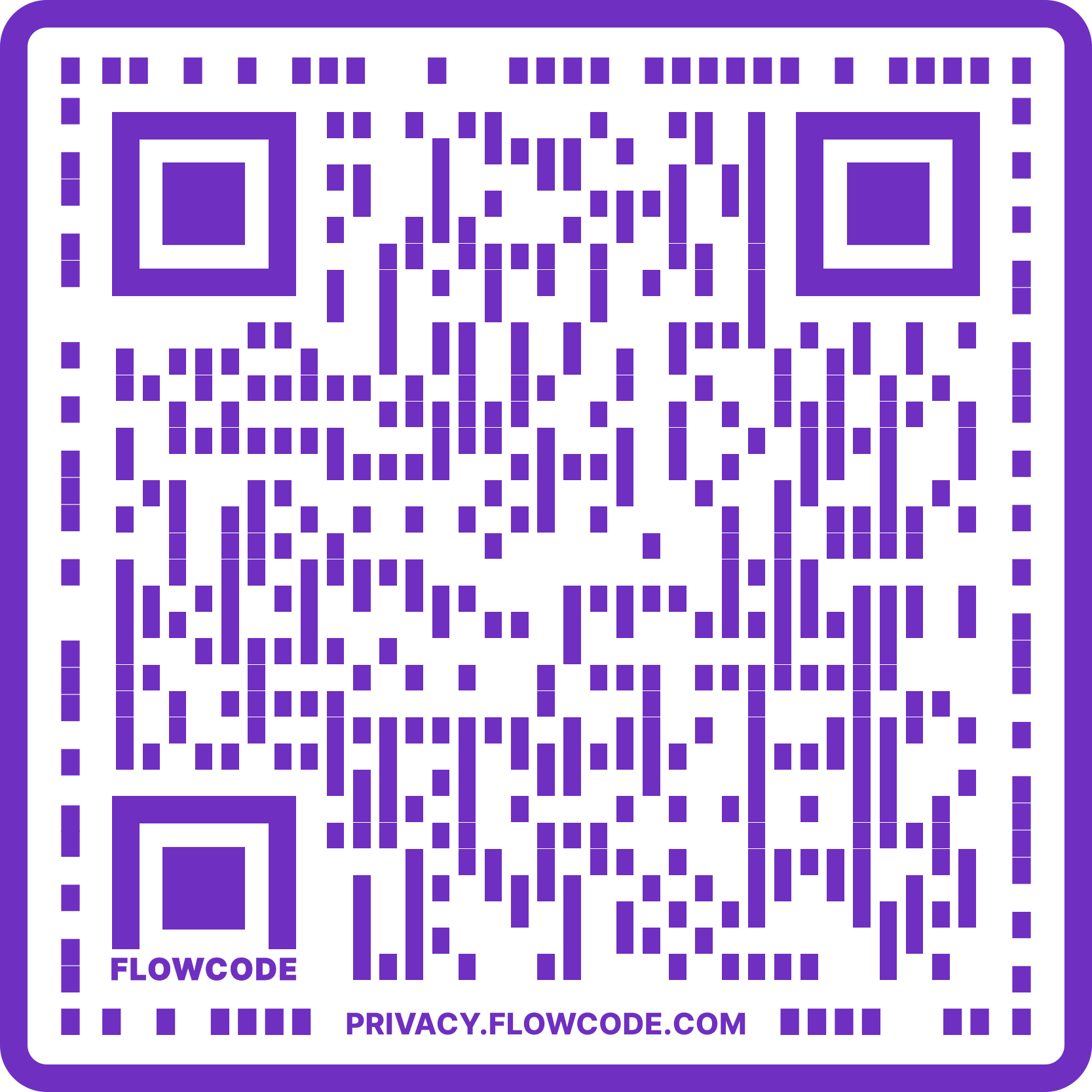 